2 di 3.456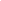 